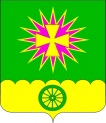 СОВЕТ НОВОВЕЛИЧКОВСКОГО СЕЛЬСКОГО ПОСЕЛЕНИЯ ДИНСКОГО РАЙОНАРЕШЕНИЕот 25.06.2020						                                   № 64-16/4станица НововеличковскаяОб утверждении Порядка сноса надмогильных сооружений (надгробий) и оград, установленных за пределами мест захоронения на территории Нововеличковского сельского поселения Динского районаВ соответствии с Федеральным законом от 06 октября 2003 № 131-ФЗ «Об общих принципах организации местного самоуправления в Российской Федерации», Федеральным законом от 12 января 1996 года № 8-ФЗ «О погребении и похоронном деле», Законом Краснодарского края от 04 апреля 2004 года № 666-КЗ «О погребении и похоронном деле в Краснодарском крае», Уставом Нововеличковского сельского поселения Динского района,                                     Совет Нововеличковского сельского поселения Динского района р е ш и л:1. Утвердить Порядок сноса надмогильных сооружений (надгробий) и оград, установленных за пределами мест захоронения на территории Нововеличковского сельского поселения Динского района (прилагается).2. Администрации Нововеличковского сельского поселения Динского района обнародовать настоящее решение в установленном порядке и разместить на официальном Интернет-сайте администрации Нововеличковского сельского поселения Динского района.3.  Контроль за выполнением настоящего решения возложить на комиссию по вопросам ЖКХ и благоустройства Совета Нововеличковского сельского поселения Динского района (Журиков).4. Настоящее решение вступает в силу после его официального обнародования.Председатель Совета Нововеличковского сельского поселенияДинского района                                                                                        В.А.ГаблаяГлава Нововеличковскогосельского поселенияДинского района                                                                                       Г.М.КоваПРИЛОЖЕНИЕУТВЕРЖДЕН решением Совета Нововеличковскогосельского поселения Динского района                                                  от 25.06.2020 г. № 64-16/4Порядоксноса надмогильных сооружений (надгробий) и оград, установленных за пределами мест захоронения на территории Нововеличковского сельского поселения Динского района1. Установка надмогильных сооружений (надгробий) и оград на кладбищах допускается только в границах предоставленных мест захоронения.2. Устанавливаемые надмогильные сооружения (надгробия) и ограды не должны иметь частей, выступающих за границы мест захоронения или нависать над соседними захоронениями.3. Надмогильные сооружения (надгробия) и ограды, установленные за пределами мест захоронения (превышающие установленные размеры), подлежат сносу как самовольно установленные.4. При выявлении самовольно установленного надмогильного сооружения (надгробия), ограды, граждане, установившие указанные сооружения, предупреждаются специализированной службой по вопросам похоронного дела или администрацией Нововеличковского сельского поселения  посредством письменного уведомления в адрес лица, на имя которого зарегистрировано место захоронения, и выставлением на могильном холме трафарета с предупреждением о необходимости в течение 60 дней привести надмогильное сооружение в соответствие с установленными требованиями (демонтировать).5. В случае, если в установленный срок демонтаж сооружения, ограды не будет произведен, специализированная служба по вопросам похоронного дела или администрация Нововеличковского сельского поселения  имеют право снести самовольно установленное сооружение, ограду с последующим взысканием с лица, установившего самовольное сооружение, ограду затрат на его демонтаж.6. При производстве демонтажа надмогильных сооружений (надгробий) и оград не должно допускаться не вызванное необходимостью их повреждение.7. В ходе производства демонтажа надмогильных сооружений (надгробий) и оград или непосредственно после его проведения составляется акт, в котором указывается место и дата производства демонтажа, время начала и окончания демонтажа, фамилия, имя и отчество, адрес проживания каждого лица, участвовавшего при производстве демонтажа.8.Демонтированное надмогильное сооружение хранится специализированной службой по вопросам похоронного дела в течение одного года и выдается ответственному за захоронение не позднее трех дней со дня обращения ответственного за захоронение с заявлением, составленным в письменной форме о возврате демонтированного надмогильного сооружения в адрес специализированной службы по вопросам похоронного дела или администрации Нововеличковского сельского поселения.9. В случае, если ответственный за захоронение не обратился за получением демонтированного надмогильного сооружения в специализированную службу по вопросам похоронного дела или в администрацию Нововеличковского сельского поселения в течение года со дня производства демонтажа, демонтированное надмогильное сооружение подлежит утилизации.10. Мониторинг соблюдения требований по установке надмогильных сооружений (надгробий) и оград осуществляет специализированная служба по вопросам похоронного дела.